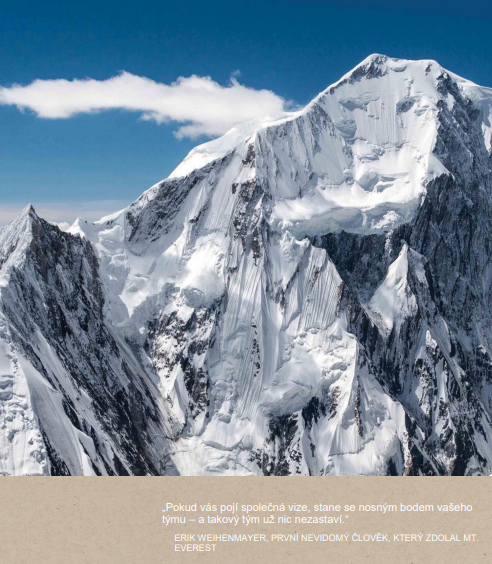 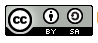 Sada obsahuje pracovní listy vyvinuté a vyzkoušené v projektu Cesta k výjimečnosti. Sada byla upravena podle zkušeností lektorského týmu s přímou výukou a po konfrontaci s názory studujících.Pracovní list – Nástroje efektivního vedeníOtázka č. 1: Kdy a jak používat nástroje, které jsme zvolili jako nejdůležitější? ..............................................................................................................................................................................................................................................................................................................................................................................................................................................................................................................................................................................................................................................................................................................................................................................................................................................................................................................................................................................................................................................................................................................................................................................Otázka č. 2:  Napište nástroj, který je dle vás nejúčinnější?..............................................................................................................................................................................................................................................................................................................................................................................................................................................................................................................................................................................................................................................................................................................................................................................................................................................................................................................................................................................................................................................................................................................................................................................Napište nástroje, které vzešly z pléna:.........................................................................................................................................................................................................................................................................................................................................................................................................................................................................................................................................................................................................................................................................................................................................................................................................................................................................................................................................................................................................................................................................................................................................................................................................................................................................................................................................................................................................................................................................................................................................................................................................................................................................................................................................................................................................................................................................................................................................................................................................................................................................................................................................................................................Pracovní list – Nástroje vedení- zde můžete vypsat nástroje vedení, které jsme si společně vydefinovali:..........................................................................................................................................................................................................................................................................................................................................................................................................................................................................................................................................................................................................................................................................................................................................................................................................................................................................................................................................................................................................................................................................................................................................................................................................................................................................................................................................................................................................................................................................................................................................................................................................................................................................................................................................................................................................................................................................................................................................................................................................................................................................................................................................................................................................................................................................................................................................................................................................................................................................................................................................................................................................................................................................................................................................................................................................................................................................................................................................................................................................................................................................................................................................................................................................................................................................................................................................................................................................................................................................................................................................Nástroje vedení:hodnocení/ vypovídají hodnota pokroku, měřítko kvalityinformace (informovanost týmu) příklad lídra (mluvit s lidmi, podporovat je, vést k cíli) motivace – např. pochvala, umění řešit konfliktyumění vzájemné pomoci, podporyodměna Pracovní list – Efektivní řízení lidí - nástrojeVe své praxi můžeme využít níže uvedené nástroje, které považujeme za efektivní.PochvalaKritikaMotivacePovzbuzeníVysvětlováníNasloucháníPorozuměníZkušenost (konkrétní)KoučováníOvěřováníAnalýzaHledání cestyZhodnoceníDle vašich zkušenostní můžete doplnit ty, které zde nejsou a patří k efektivním nástrojům řízení lidí.............................................................................................................................................................................................................................................................................................................................................................................................................................................................................................................................................................................................................................................................................................................................................................................................................................................................................................................................................................................................................................................................................................................................................................................................................................................................................................................................................................................................................................................................................................................................................................................................................................................................................................................................................................................................................................................................................................................................................................................................................................................................................................................................................................................................................................................................................................................................................................Pracovní list – Budování vztahůDo tohoto pracovního listu prosím zaznamenávejte odpovědi na zadané otázky.Jak budovat vztahy na pracovišti?..............................................................................................................................................................................................................................................................................................................................................................................................................................................................................................................................................................................................................................................................................................................................................................................................................................................................................................................................................................................................................................................................................................................................................................................Co tomu brání, jaké známe překážky při budování vztahů na pracovišti?..............................................................................................................................................................................................................................................................................................................................................................................................................................................................................................................................................................................................................................................................................................................................................................................................................................................................................................................................................................................................................................................................................................................................................................................Jaké nástroje používáme při budování vztahů na pracovišti?..............................................................................................................................................................................................................................................................................................................................................................................................................................................................................................................................................................................................................................................................................................................................................................................................................................................................................................................................................................................................................................................................................................................................................................................Pozn. ..............................................................................................................................................................................................................................................................................................................................................................................................................................................................................................................................................................................................................................................................................................................................................................................................................................................................................................................................................................................................................................................................................................................................................................................Pracovní list – Styly řízeníTento pracovní list bude sloužit k sepsání stylů řízení, o kterých jsme společně hovořili a které znáte ze své praxe i vy.............................................................................................................................................................................................................................................................................................................................................................................................................................................................................................................................................................................................................................................................................................................................................................................................................................................................................................................................................................................................................................................................................................................................................................................................................................................................................................................................................................................................................................................................................................................................................................................................................................................................................................................................................................................................................................................................................................................................................................................................................................................................................................................................................................................................................................................................................................................................................................Pozn. ............................................................................................................................................................................................................................................................................................................................................................................................................................................................................................................................................................................................................................................................................................................................................................................................................................................................................................................................................................................................................................................................................................................................................................................................................................................................................................................................................................................................................................................................................................................................................................................................................................................................................................................................................................................................................................................................................................................................................................................................................................................................................................................................................................................................................................................................................................................................................................Pracovní list – Měřítko kvalityTento pracovní list bude sloužit k sepsání stylů řízení, o kterých jsme společně hovořili a které znáte ze své praxe i vy.statistika a sledování vývoje v určitém čase (výkaznictví).  Zde je nutné rozlišit efektivitu pedagogickou a efektivitu ekonomickou..............................................................................................................................................................................................................................................................................................................................................................................................................................................................................................................................................................................................................................................................................................................................................................................................................................................................................................................................úspěchy/ ocenění organizace ...................................................................................................................................................................................................................................................................................................................................................................................................................................................................................................................................................................................................................................................................................................................................................................................................................................................................................................................................................................................................................................................................................návratnost dětí .......................................................................................................................................................................................................................................................................................................................................................................................................................................................................................................................................................................................................................................................................................................................................................................................................................................................................................................................................................................................................................................................................................z pohledu naší organizace je měřítko kvality i zájem o činnost ze strany zřizovatele........................................................................................................................................................................................................................................................................................................................................................................................................................................................................................................................................................................................................................................................................................................................................................Další měřítka kvality dle vašich zkušeností: ........................................................................................................................................................................................................................................................................................................................................................................................................................................................................................................................................................................................................................................................................Pracovní list – Hodnocení kvalityOtázka č. 1: Proč potřebujete hodnotit kvalitu práce?..............................................................................................................................................................................................................................................................................................................................................................................................................................................................................................................................................................................................................................................................................................................................................................................................................................................................................................................................................................................................................................................................................................................................................................................Otázka č. 2:? Kdy a jak používat nástroje hodnocení kvality?..............................................................................................................................................................................................................................................................................................................................................................................................................................................................................................................................................................................................................................................................................................................................................................................................................................................................................................................................................................................................................................................................................................................................................................................Napište způsoby hodnocení, které vzešly z pléna a které jsou pro vás nejdůležitější:............................................................................................................................................................................................................................................................................................................................................................................................................................................................................................................................................................................................................................................................................................................................................................................................................................................................................................................................................................................................................................................................................................................................................................................................................................................................................................................................................................................................................................................................................................................................................................................................................................................................................................................................................................................................................................................................................................................................................................................................................................................................................................................................................................................................................................................................................................................................................................Pracovní list – Nástroje komunikace jako nezbytná potřeba síťováníZde si můžeš namalovat obrázek panáčka a popsat jaké atributy musí mít sdělení.1. Sdělení musí být: 2. Nástroje digitální komunikace 3. Nástroje tištěné komunikace3. Nástroje osobní komunikace4. Partneři naší komunikace:5. Analýza komunikaceMožná sledovaná kritéria komunikace:Poznámky:Pracovní list – VyprávěníVyprávění jako nástroj komunikacePečlivě zvolený příběh může lídrovi organizace pomoci v tom, že z abstraktního konceptu učiní smysluplnou záležitost. Vyprávění je ideálním komunikačním nástrojem v práci s pedagogy jako 
i s dětmi, žáky a studenty.Jak pracovat s příběhem?Zde si poznamenej svými slovy rady, jak na to:1. Nelpěte na detailech 2. Zapojte své srdce 3. Pozor na čistě pozitivní příběhy4. Negativní příběhy sdílejí znalost5. Příběhy musí být pravdivé a uvěřitelné 6. Příběh by měl nastínit budoucnost a nastavit směrZkus se nyní prosím zamyslet nad tím, v jaké oblasti by ti příběh mohl pomoci v pozici leadera. 
A poznamenej si tuto myšlenku:poznámky:Pracovní list – Komunikační strategieKomunikační strategieKaždá významná firma a stále častěji i škola či školské zařízení mají vypracovanou svou komunikační strategii. Co komunikační strategie obsahuje?Zde si poznamenej svými slovy, co je obsahem komunikační strategie:1. Shrnutí současné situace:2. Cíle projektu / Cíle komunikace:Můj cíl komunikace:Splňuje požadavky:				ANO			NE
S 	……………………………………….	M	……………………………………….A	……………………………………….R	……………………………………….T	……………………………………….	3. Cílové skupiny komunikace:4. Klíčová sdělení:5. Nástroje komunikace:6. Plán komunikacea)	………………………………………………………………………………..b)	………………………………………………………………………………..c)	………………………………………………………………………………..d)	………………………………………………………………………………..e)	………………………………………………………………………………..Poznámky:Pracovní list – Propojování vzděláváníPredispozice formálního a neformálního vzděláváníJakou důležitou otázkou se mimo jiné zabývá naše školství? Je to otázka prospěšnosti propojování 
tzv. formálního a tzv. neformálního vzdělávání. V našem městě jsou tyto organizace formálního vzdělávání:V našem městě jsou tyto organizace neformálního vzdělávání:Má definice vzdělávání, které vykonáváme v naší organizaci, určená dětem a rodičům:Komplexní rozvoj  osobnosti. Co pro mě znamenají pojmy:Duše: ……………………………………………………………………………………………………………………………………………………Mysl: ……………………………………………………………………………………………………………………………………………………Tělo: …………………………………………………………………………………………………………………………………………………….Srdce: …………………………………………………………………………………………………………………………………………………..Nyní oboduj body od 1 do 5 (čím více tím je predispozice silnější):Výsledek: ……………………………………………………………………………………………………………………………………………Pracovní list – Ukázka spolupráceČtyři role výjimečných lídrůPropojování formálního vzdělávání má smysl. Ale je dobré si uvědomit, jestli i pro naší organizaci a jak tuto „poptávku státu“ využít ku prospěchu organizace, dětí a ostatních aktérů ve vzdělávání.Název naší organizace: S kým budeme spolupracovat:Zde zapřemýšlej a uveď vždy alespoň jednu myšlenku:Proč je to pro nás dobré: Proč je to dobré pro partnerskou organizaci: Pro koho z lidí v naší organizaci je to dobré:Pro koho z lidí v partnerské organizaci je to dobré:Čtyři role výjimečných lídrů:	Zde si můžeš napsat poznámky z diskuseCo pro mě znamená jít příkladem: Co pro mě znamená hledat cestu: Co pro mě znamená slaďování systému: Co pro mě znamená uvolňovat potenciál: Umění přesvědčovat:		Zde si můžeš zaznamenat myšlenkya) Princip náklonosti:b) Princip vzájemnosti:c) Princip společenského ověření:d) Princip soudržnosti:e) Princip autority:f) Princip nedostatku:Další principy vzešlé z diskuse:Jméno
ZPŮSOB KOMUNIKACES KÝM KOMUNIKUJEMES KÝM KOMUNIKUJEMES KÝM KOMUNIKUJEMES KÝM KOMUNIKUJEMES KÝM KOMUNIKUJEMESLEDOVANÁ KRITÉRIASLEDOVANÁ KRITÉRIASLEDOVANÁ KRITÉRIAJméno
ZPŮSOB KOMUNIKACEDigiDigiTiskTiskosobosobKomu to chci sdělitCo mu chci sdělitJak mu to sdělímKdy mu to sdělímKdo to sdělíFORMÁLNÍ VZDĚLÁVÁNÍNEFORMÁLNÍ VZDĚLÁVÁNÍDUŠEMYSLTĚLOSRDCEBODY CELKEM: